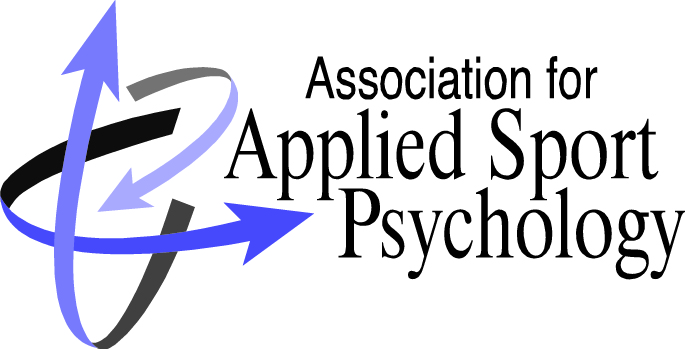 AASP SPEAKER REQUEST FORMTo request a speaker for your event, please submit your inquiry to sg@yp-pr.com, or fax the completed form to 440-543-0875.Host Contact Information Name:Title:Company:Address:Phone:Email: Event InformationEvent Name:Host Organization: Event URL:City/State:Event Location: Event DetailsPreferred Presentation Topic:Preferred Speaker(s):Type of Presentation (keynote, workshop, breakout, panel, other): Number of Repeat Presentations (if applicable):Date/Time of Presentation:Expected Audience Size:Audience Demographics/Key Participants:Honoraria Amount/Range Provided to Speaker:Coverage for Hotel/Travel Expenses provided to speaker?  (Yes/No)Media Coverage:Please use the space below to provide additional details about your event.